								       STRAŻ GRANICZNA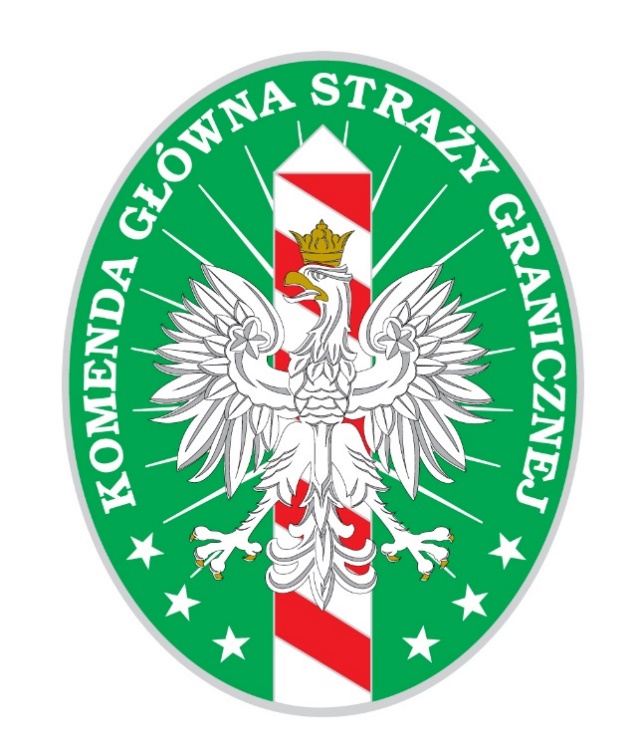 Warunki techniczne przekazywania danych PNRdo Jednostki ds. Informacji o Pasażerach(PROJEKT)Wersja 0.2Historia zmianZakres danych PNRNa podstawie art. 5 Ustawy z dnia 9 maja 2018r. o przetwarzaniu danych dotyczących przelotu pasażera (Dz. U. z 2018 r. poz. 894), przewoźnik lotniczy, który organizuje lot PNR, przekazuje do JIP dane PNR dotyczące pasażerów tego lotu, spośród kategorii danych PNR, które gromadzi w trakcie prowadzonej przez siebie działalności w celu dokonania rezerwacji lub realizacji przewozu lotniczego.Obowiązek dotyczy lotu statku powietrznego wykonującego przewóz lotniczy pasażerów, podczas którego następuje przekroczenie granicy państwowej, a start albo lądowanie statku powietrznego następuje na terytorium Rzeczypospolitej Polskiej (nie dotyczy lotów krajowych, tj. tych których start i lądowanie ma miejsce na terytorium RP).Do danych PNR zalicza się następujące kategorie danych:kod identyfikacyjny danych PNR;data dokonania rezerwacji lub wystawienia biletu na lot PNR;data planowanego przelotu;imię i nazwisko pasażera;adres, numer telefonu i adres e-mail pasażera;informacje dotyczące płatności za bilet, obejmujące numer karty płatniczej, informacje o płatności gotówką,  informacje znajdujące się na fakturze albo na innym dowodzie płatności za bilet oraz informacje zawarte w poleceniu przelewu: numery rachunków bankowych nadawcy i odbiorcy, imiona i nazwiska lub nazwy nadawcy i odbiorcy, kwota i waluta przelewu, data i czas wykonania przelewu oraz jego tytuł;trasa przelotu pasażera;informacje o programach lojalnościowych;nazwa, numer telefonu, adres e-mail i adres biura podróży lub agencji turystycznej;dane o statusie podróży pasażera obejmujące:potwierdzenia etapów rezerwacji, stan odprawy biletowo-bagażowej, informacje o tym, czy pasażer stawił się osobiście do tej odprawy lub nabył bilet w czasie odprawy biletowo-bagażowej bez wcześniejszej rezerwacji;informacje o:rozdzieleniu danych PNR, obejmujące informacje o zmianie rezerwacji dokonanej dla więcej niż jednej osoby w zakresie wskazania nowego kierunku lotu dla co najmniej jednej z nich,  albopodzieleniu danych PNR, obejmujące informacje o zmianie rezerwacji dokonanej dla więcej niż jednej osoby w zakresie wskazania nowego kierunku lotu  dla wszystkich osób nią objętych;informacje dotyczące osoby małoletniej podróżującej  bez opieki statkiem powietrznym, obejmujące:imię i nazwisko osoby małoletniej, jej płeć, wiek oraz języki, którymi włada,imię i nazwisko opiekuna osoby małoletniej w momencie startu tego statku, jego adres, numer telefonu, adres e-mail, rodzaj i numer dokumentu tożsamości oraz rodzaj więzi łączącej go z osobą małoletnią, imię i nazwisko opiekuna osoby małoletniej w momencie lądowania tego statku, jego adres, numer telefonu, adres e-mail, rodzaj i numer dokumentu tożsamości oraz rodzaj więzi łączącej go z osobą małoletnią, imię i nazwisko przedstawiciela przewoźnika lotniczego obecnego przy odlocie i przylocie;numer biletu, data jego wystawienia i informacja, czy bilet został wystawiony w jedną stronę, oraz informacja o automatycznie skalkulowanej taryfie służącej do ustalenia ceny biletu;numer miejsca na pokładzie statku powietrznego i inne informacje dotyczące tego miejsca;informacje o wspólnej obsłudze połączeń;informacje dotyczące liczby, rodzaju i wagi bagażu;liczba oraz imiona i nazwiska innych pasażerów wymienionych w danych PNR dotyczących dokonanej rezerwacji;informacje dotyczące przelotu pasażera, przekazane przez przewoźnika lotniczego przed podróżą, obejmujące:informacje dotyczące przelotu pasażera, przekazane przez przewoźnika lotniczego przed podróżą obejmujące:rodzaj, numer, kraj wydania i datę ważności dokumentu tożsamości,obywatelstwo, imię i nazwisko,imię i nazwisko, płeć,datę urodzenia, nazwę linii lotniczych, numer lotu PNR oraz datę i godzinę startu i lądowania statku powietrznego,nazwę portu lotniczego, w którym nastąpił start oraz lądowanie - zwane dalej ,,danymi API";zmiany danych PNR zawartych w kategoriach, o których mowa w pkt 1–18.Terminy przekazywaniaZgodnie z art. 6 cytowanej ustawy dane PNR są przekazywane do JIP w dwóch podstawowych terminach:od 48 do 24 godzin przed planowanym rozpoczęciem lotu PNR, niezwłocznie po zakończeniu odprawy biletowo-bagażowej i wejściu pasażerów na pokład statku powietrznego, kiedy pasażerowie nie mogą już go opuścić przed jego startem, a inni pasażerowie nie mogą wejść na pokład.JIP, na wniosek właściwego organu, wnioskuje do przewoźnika o przekazanie danych w terminie lub terminach określonych w tym wniosku (innych niż od 48 do 24 godzin przed planowanym rozpoczęciem lotu i niezwłocznie po zakończeniu odprawy). JIP może w tym przypadku zwolnić przewoźnika lotniczego z obowiązku przekazania danych PNR w terminach, określonych w art. 6 ust. 1. Fakt ten odnotowuje we wniosku skierowanym do przewoźnika. Preferowanymi przez JIP terminami przekazania danych są:25 godzina przed startem statku powietrznego w przypadku pierwszego komunikatu PNRGOV ATD (actual time of departure - rzeczywisty czas odlotu) w przypadku drugiego komunikatu PNRGOVW zależności od możliwości wykorzystywanych systemów, przewoźnicy lotniczy zatrzymują zebrane przez siebie dane API jako część danych PNR, podczas gdy inni przewoźnicy tego nie czynią. Ważne jest zatem zapewnienie, by przewoźnicy lotniczy, którzy zbierają dane API, przekazywali je bez względu na to, czy środki techniczne, za pomocą których zatrzymują dane API, są takie same jak w przypadku innych danych PNR. W związku z powyższym, jeżeli dane API (w kontekście lotu PNR) pochodzą z systemów DCS (Departure Control System), ale nie ma możliwości ich zsynchronizowania z systemem rezerwacyjnym, z którego pochodzi komunikat PNRGOV, należy przekazać je odrębnym kanałem z wykorzystaniem formatu EDIFACT PAXLST w terminie ATD.Za każdym razem przekazany komunikat PNRGOV musi zawierać pełny zestaw danych (tzw. full PNR). Format danychKrajowy System Informatyczny PNR obsługuje formaty danych PNR:EDIFACT PNRGOV - wersja 11.1 i późniejsze XML PNRGOV  - wersja 13.1 i późniejsze W przypadku danych API przesyłanych odrębnie od komunikatu PNRGOV:EDIFACT PAXLST – wersja z 2003 r. i późniejszeProtokoły transmisjiW komunikatach należy stosować poniżej wymienione wartości:PNRGOV:UNB Segment Interchange Recipient ID Element:         PLPIUPNRUNG Segment Application Recipient ID Element:          PLPIUPNRAPI:UNB Segment Interchange Recipient ID Element:         PLPIUAPIUNG Segment Application Recipient ID Element:          PLPIUAPIPortal do przekazywania danychNa podstawie art. 8 ust. 4 przewoźnik lotniczy, wykonujący nieregularny przewóz lotniczy pasażerów i niedysponujący infrastrukturą, która umożliwiłaby obsługę protokołów i formatów danych określonych powyżej, przekazuje dane PNR zgodnie z ustaleniami uzgodnionymi w drodze pisemnego porozumienia z Komendantem Główny, m. in za pomocą udostępnionego przez Straż Graniczną portalu dla tzw. „małych przewoźników”.Za pomocą tego portalu przewoźnik lotniczy wprowadza dane dotyczące lotu PNR, w tym również dane osobowe pasażerów, a następnie przekazuje je do JIP. Dodatkowo istnieje możliwość przesłania za pośrednictwem tego portalu gotowych komunikatów PNR w formatach EDIFACT i XML. W przypadku gdy przekazanie danych PNR jest niemożliwe z powodu awarii technicznej występującej po stronie przewoźnika wykonującego regularne loty, przewoźnik może wykorzystać powyższy portal do przekazywania danych PNR. Sposób przekazania tych danych zostanie uzgodniony z JIP w drodze porozumienia (art. 8 ust. 5).W przypadku awarii występującej po stronie ww. przewoźników, skutkującej brakiem możliwości przekazania danych PNR, przewoźnik wypełnia formularz wg wzoru określonego w załączniku 4 i przesłała go do Krajowej Jednostki ds. Informacji o Pasażerach.W celu uzyskania adresu internetowego do portalu „małych przewoźników”, założenia konta użytkownika i otrzymania dostępu do niego należy skontaktować się z Krajową Jednostką ds. Informacji o Pasażerach. Dane kontaktoweNa podstawie art. 10. ust. 1 przewoźnik lotniczy, w celu zapewnienia skutecznego przekazywania danych PNR, w terminie do 14 dni przed rozpoczęciem wykonywania lotów PNR, informuje w formie pisemnej w postaci papierowej lub dokumentu elektronicznego JIP o: 1) swojej nazwie, adresie, numerze telefonu oraz adresie e-mail – załącznik 1, 2) protokole i formacie danych spośród określonych w przepisach wykonawczych wydanych na podstawie art. 8 ust. 3 pkt 1, które wybrał do przesyłania danych PNR do JIP, - załącznik 2,3) ustalonych przez niego rozkładach lub programach lotów PNR – w formie ustrukturalizowanego dokumentu zawierającego w szczególności: nazwa przewoźnika, data odlotu/przylotu, godzina odlotu/przylotu, numer lotu, kod linii lotniczej, lotnisko odlotu/przylotu, elementach kategorii gromadzonych przez niego danych PNR –– załącznik 3.Załącznik nr 1 – dane teleadresowe przewoźnika lotniczego*Pola fakultatywne – rekomendowane do wypełnienia w celu usprawnienia współpracy Załącznik nr 2 – obsługiwane formaty danych i protokoły transmisji* Pola fakultatywne – rekomendowane do wypełnienia w celu usprawnienia współpracyZałącznik nr 3 – zakres gromadzonych danych PNR*zaznaczyć czy dane w trakcie realizacji usługi przez przewoźnika są zbierane obowiązkowo, czy też ich podanie nie jest obligatoryjne.Załącznik nr 4 – dane wymagane podczas zgłaszania braku możliwości przekazania danych PNR*określenie terminu lub terminów w których przedmiotowe dane PNR miały być planowo przekazaneDataWersjaOpisAutor2018-02-270.1Utworzenie dokumentuŁukasz GrudzińskiProtokół transmisjiŚrodowiskoEDIFACT PNRGOVXML PNRGOVEDIFACT PAXLST (API)IATA TYPE-BtestoweWAWPTXAnie dotyczyWAWSTXAIATA TYPE-BprodukcyjneWAWPPXAnie dotyczyWAWSPXAIBM MQtestoweszczegółowe informacje dotyczące konfiguracji zostaną przekazane w ramach bezpośrednich kontaktów z obsługą techniczną KSI PNRszczegółowe informacje dotyczące konfiguracji zostaną przekazane w ramach bezpośrednich kontaktów z obsługą techniczną KSI PNRszczegółowe informacje dotyczące konfiguracji zostaną przekazane w ramach bezpośrednich kontaktów z obsługą techniczną KSI PNRIBM MQprodukcyjneszczegółowe informacje dotyczące konfiguracji zostaną przekazane w ramach bezpośrednich kontaktów z obsługą techniczną KSI PNRszczegółowe informacje dotyczące konfiguracji zostaną przekazane w ramach bezpośrednich kontaktów z obsługą techniczną KSI PNRszczegółowe informacje dotyczące konfiguracji zostaną przekazane w ramach bezpośrednich kontaktów z obsługą techniczną KSI PNRAS4testoweszczegółowe informacje dotyczące konfiguracji zostaną przekazane w ramach bezpośrednich kontaktów z obsługą techniczną KSI PNRszczegółowe informacje dotyczące konfiguracji zostaną przekazane w ramach bezpośrednich kontaktów z obsługą techniczną KSI PNRszczegółowe informacje dotyczące konfiguracji zostaną przekazane w ramach bezpośrednich kontaktów z obsługą techniczną KSI PNRAS4produkcyjneszczegółowe informacje dotyczące konfiguracji zostaną przekazane w ramach bezpośrednich kontaktów z obsługą techniczną KSI PNRszczegółowe informacje dotyczące konfiguracji zostaną przekazane w ramach bezpośrednich kontaktów z obsługą techniczną KSI PNRszczegółowe informacje dotyczące konfiguracji zostaną przekazane w ramach bezpośrednich kontaktów z obsługą techniczną KSI PNRKontaktE-mail/adresTelefon/faxKompetencjeKrajowa Jednostka ds. Informacji o Pasażerachpiu.pl@strazgraniczna.plal. Niepodległości 10002-514 WarszawaPolskaePUAP –adres skrytki: KGSG/PNR+48 22 513 55 00Fax:+48 22 500 46 00+48 22 500 46 01Ustawowe zadania związane z przetwarzaniem danych dotyczących przelotu pasażera. Service Desk  (24 h pomoc techniczna)servicedesk@strazgraniczna.pl+48 797 337 000+48 91 434 6029Problemy techniczne związane z przekazywaniem danych, awarią systemu przewoźnika, utratą połączenia z KSI PNR.Obsługa technicznaksipnrsupport@strazgraniczna.plSzczegóły konfiguracyjne systemu KSI PNR.Adresy sieciowe dla poszczególnych protokołów transmisji danych.DANE KONTAKTOWE PRZEWOŹNIKA DANE KONTAKTOWE PRZEWOŹNIKA Nazwa firmy oraz kod IATA/ICAO:Nazwa firmy oraz kod IATA/ICAO:Adres e-mail: Adres e-mail: Kontakt biznesowy Kontakt biznesowy Dane TytułE-mail Telefon Kontakt do obsługi technicznej*Kontakt do obsługi technicznej*Dane TytułE-mail Telefon Całodobowa pomoc techniczna (24/7)*Całodobowa pomoc techniczna (24/7)*Dane TytułE-mail Telefon Kontakt do dostawcy usług*Kontakt do dostawcy usług*Dane TytułE-mail Telefon WymaganiaDostępne opcjeProtokół transmisjiIATA Type-BIBM MQAS4Format danychPNRGOV: - EDIFACT (ver. 11.1 i wyższe),    - XML (ver. 13.1 i wyższe)API: - EDIFACT PAXLST (2003 i późniejsze)Kierunek lotów*do i z terytorium PolskiRodzaj lotów*wszystkie dostępne typycode share, multi leg flight, circular flight, wet/dry lease, charterZasięg terytorialny*Termin przekazania danych*Komunikat nr 1: pomiędzy 48h a 24h przed startem statku powietrznegoKomunikat nr 2: ATD (rzeczywisty czas odlotu)Zawartość komunikatu PNRGOV*zawsze pełna informacja (tzw. Full PNR)Informacje historyczne w  komunikacie*TAKObsługa danych API w komunikacie PNRGOV*TAKAPI wysyłane odrębnym kanałem*TAKObsługa kompresji*TAKObsługa komunikatów wieloczęściowych*TAKŚrodowisko testowe*TAKInformacja o zakresie gromadzonych danych o pasażerach (PNR)przez przewoźnika lotniczegoInformacja o zakresie gromadzonych danych o pasażerach (PNR)przez przewoźnika lotniczegoInformacja o zakresie gromadzonych danych o pasażerach (PNR)przez przewoźnika lotniczegoInformacja o zakresie gromadzonych danych o pasażerach (PNR)przez przewoźnika lotniczegoInformacja o zakresie gromadzonych danych o pasażerach (PNR)przez przewoźnika lotniczegoInformacja o zakresie gromadzonych danych o pasażerach (PNR)przez przewoźnika lotniczegoNazwa przewoźnikaNazwa przewoźnikaNazwa przewoźnikaDane zbierane obligatoryjnie (o), fakultatywnie (f)*.Dane zbierane obligatoryjnie (o), fakultatywnie (f)*.of1.	kod identyfikacyjny danych PNR1.	kod identyfikacyjny danych PNR1.	kod identyfikacyjny danych PNR1.	kod identyfikacyjny danych PNR2.	data dokonania rezerwacji lub data wystawienia biletu na lot PNR2.	data dokonania rezerwacji lub data wystawienia biletu na lot PNR2.	data dokonania rezerwacji lub data wystawienia biletu na lot PNR2.	data dokonania rezerwacji lub data wystawienia biletu na lot PNR3.	data planowanego przelotu3.	data planowanego przelotu3.	data planowanego przelotu3.	data planowanego przelotu4.	imię i nazwisko pasażera4.	imię i nazwisko pasażera4.	imię i nazwisko pasażera4.	imię i nazwisko pasażera5.	adres i dane kontaktowe pasażera (numer telefonu, adres e-mail)5.	adres i dane kontaktowe pasażera (numer telefonu, adres e-mail)5.	adres i dane kontaktowe pasażera (numer telefonu, adres e-mail)5.	adres i dane kontaktowe pasażera (numer telefonu, adres e-mail)6.	informacje dotyczące płatności za bilet, obejmujące numer karty płatniczej, informacje o płatności gotówką,    informacje znajdujące się na fakturze albo na innym dowodzie płatności za bilet oraz informacje zawarte w poleceniu przelewu: numery rachunków bankowych nadawcy i odbiorcy, imiona i nazwiska lub nazwy nadawcy i odbiorcy, kwota i waluta przelewu, data i czas wykonania przelewu oraz jego tytuł6.	informacje dotyczące płatności za bilet, obejmujące numer karty płatniczej, informacje o płatności gotówką,    informacje znajdujące się na fakturze albo na innym dowodzie płatności za bilet oraz informacje zawarte w poleceniu przelewu: numery rachunków bankowych nadawcy i odbiorcy, imiona i nazwiska lub nazwy nadawcy i odbiorcy, kwota i waluta przelewu, data i czas wykonania przelewu oraz jego tytuł6.	informacje dotyczące płatności za bilet, obejmujące numer karty płatniczej, informacje o płatności gotówką,    informacje znajdujące się na fakturze albo na innym dowodzie płatności za bilet oraz informacje zawarte w poleceniu przelewu: numery rachunków bankowych nadawcy i odbiorcy, imiona i nazwiska lub nazwy nadawcy i odbiorcy, kwota i waluta przelewu, data i czas wykonania przelewu oraz jego tytuł6.	informacje dotyczące płatności za bilet, obejmujące numer karty płatniczej, informacje o płatności gotówką,    informacje znajdujące się na fakturze albo na innym dowodzie płatności za bilet oraz informacje zawarte w poleceniu przelewu: numery rachunków bankowych nadawcy i odbiorcy, imiona i nazwiska lub nazwy nadawcy i odbiorcy, kwota i waluta przelewu, data i czas wykonania przelewu oraz jego tytuł7.	trasa przelotu pasażera7.	trasa przelotu pasażera7.	trasa przelotu pasażera7.	trasa przelotu pasażera8.	informacje o programach lojalnościowych8.	informacje o programach lojalnościowych8.	informacje o programach lojalnościowych8.	informacje o programach lojalnościowych9.	nazwa, numer telefonu, adres e-mail i adres biura podróży lub agencji turystycznej9.	nazwa, numer telefonu, adres e-mail i adres biura podróży lub agencji turystycznej9.	nazwa, numer telefonu, adres e-mail i adres biura podróży lub agencji turystycznej9.	nazwa, numer telefonu, adres e-mail i adres biura podróży lub agencji turystycznej10.	dane o statusie podróży pasażera obejmujące: 10.	dane o statusie podróży pasażera obejmujące: 10.	dane o statusie podróży pasażera obejmujące: 10.	dane o statusie podróży pasażera obejmujące: potwierdzenia etapów rezerwacji,potwierdzenia etapów rezerwacji,potwierdzenia etapów rezerwacji,stan odprawy biletowo-bagażowej,stan odprawy biletowo-bagażowej,stan odprawy biletowo-bagażowej,informacje o tym, czy pasażer stawił się osobiście do tej odprawy lub nabył bilet w czasie odprawy biletowo-bagażowej bez wcześniejszej rezerwacjiinformacje o tym, czy pasażer stawił się osobiście do tej odprawy lub nabył bilet w czasie odprawy biletowo-bagażowej bez wcześniejszej rezerwacjiinformacje o tym, czy pasażer stawił się osobiście do tej odprawy lub nabył bilet w czasie odprawy biletowo-bagażowej bez wcześniejszej rezerwacji11.	informacje o: albo 11.	informacje o: albo 11.	informacje o: albo 11.	informacje o: albo rozdzieleniu danych PNR obejmujące informacje o zmianie rezerwacji dokonanej dla więcej niż jednej osoby w zakresie wskazania nowego kierunku lotu dla co najmniej jednej z nich, alborozdzieleniu danych PNR obejmujące informacje o zmianie rezerwacji dokonanej dla więcej niż jednej osoby w zakresie wskazania nowego kierunku lotu dla co najmniej jednej z nich, alborozdzieleniu danych PNR obejmujące informacje o zmianie rezerwacji dokonanej dla więcej niż jednej osoby w zakresie wskazania nowego kierunku lotu dla co najmniej jednej z nich, albopodzieleniu danych PNR obejmujące informacje o zmianie rezerwacji dokonanej dla więcej niż jednej osoby w zakresie wskazania nowego kierunku lotu  dla wszystkich osób nią objętychpodzieleniu danych PNR obejmujące informacje o zmianie rezerwacji dokonanej dla więcej niż jednej osoby w zakresie wskazania nowego kierunku lotu  dla wszystkich osób nią objętychpodzieleniu danych PNR obejmujące informacje o zmianie rezerwacji dokonanej dla więcej niż jednej osoby w zakresie wskazania nowego kierunku lotu  dla wszystkich osób nią objętych12.	informacje dotyczące osoby małoletniej podróżującej  bez opieki statkiem powietrznym, obejmujące:12.	informacje dotyczące osoby małoletniej podróżującej  bez opieki statkiem powietrznym, obejmujące:12.	informacje dotyczące osoby małoletniej podróżującej  bez opieki statkiem powietrznym, obejmujące:12.	informacje dotyczące osoby małoletniej podróżującej  bez opieki statkiem powietrznym, obejmujące:imię i nazwisko osoby małoletniej, jej płeć, wiek, języki, którymi włada imię i nazwisko osoby małoletniej, jej płeć, wiek, języki, którymi włada imię i nazwisko opiekuna osoby małoletniej w momencie startu tego statku powietrznego, jego adres, numer telefonu, adres e-mail, rodzaj i numer dokumentu tożsamości oraz rodzaj więzi łączącej go z osobą małoletnią, imię i nazwisko opiekuna osoby małoletniej w momencie startu tego statku powietrznego, jego adres, numer telefonu, adres e-mail, rodzaj i numer dokumentu tożsamości oraz rodzaj więzi łączącej go z osobą małoletnią, imię i nazwisko opiekuna  osoby małoletniej w momencie lądowania tego statku powietrznego, jego adres, numer telefonu, adres e-mail, rodzaj i numer dokumentu tożsamości oraz rodzaj więzi łączącej go z osobą małoletnią, imię i nazwisko opiekuna  osoby małoletniej w momencie lądowania tego statku powietrznego, jego adres, numer telefonu, adres e-mail, rodzaj i numer dokumentu tożsamości oraz rodzaj więzi łączącej go z osobą małoletnią, imię i nazwisko przedstawiciela przewoźnika lotniczego obecnego przy odlocie i przylocieimię i nazwisko przedstawiciela przewoźnika lotniczego obecnego przy odlocie i przylocie13.	numer biletu, data jego wystawienia i informacja, czy został wystawiony w jedną stronę oraz informacja o automatycznie skalkulowanej taryfie służącej do ustalenia ceny biletu13.	numer biletu, data jego wystawienia i informacja, czy został wystawiony w jedną stronę oraz informacja o automatycznie skalkulowanej taryfie służącej do ustalenia ceny biletu13.	numer biletu, data jego wystawienia i informacja, czy został wystawiony w jedną stronę oraz informacja o automatycznie skalkulowanej taryfie służącej do ustalenia ceny biletu13.	numer biletu, data jego wystawienia i informacja, czy został wystawiony w jedną stronę oraz informacja o automatycznie skalkulowanej taryfie służącej do ustalenia ceny biletu14.	numer miejsca na pokładzie statku powietrznego i inne informacje dotyczące miejsca14.	numer miejsca na pokładzie statku powietrznego i inne informacje dotyczące miejsca14.	numer miejsca na pokładzie statku powietrznego i inne informacje dotyczące miejsca14.	numer miejsca na pokładzie statku powietrznego i inne informacje dotyczące miejsca15.	informacje o wspólnej obsłudze połączeń15.	informacje o wspólnej obsłudze połączeń15.	informacje o wspólnej obsłudze połączeń15.	informacje o wspólnej obsłudze połączeń16.	informacje dotyczące liczby, rodzaju i wagi bagażu16.	informacje dotyczące liczby, rodzaju i wagi bagażu16.	informacje dotyczące liczby, rodzaju i wagi bagażu16.	informacje dotyczące liczby, rodzaju i wagi bagażu17.	liczba oraz imiona i nazwiska innych pasażerów wymienionych w danych PNR dotyczących dokonanej rezerwacji17.	liczba oraz imiona i nazwiska innych pasażerów wymienionych w danych PNR dotyczących dokonanej rezerwacji17.	liczba oraz imiona i nazwiska innych pasażerów wymienionych w danych PNR dotyczących dokonanej rezerwacji17.	liczba oraz imiona i nazwiska innych pasażerów wymienionych w danych PNR dotyczących dokonanej rezerwacji18.	dotyczące przelotu pasażera, przekazane przez przewoźnika lotniczego przed podróżą zwane dalej ,,danymi API" obejmujące: 18.	dotyczące przelotu pasażera, przekazane przez przewoźnika lotniczego przed podróżą zwane dalej ,,danymi API" obejmujące: 18.	dotyczące przelotu pasażera, przekazane przez przewoźnika lotniczego przed podróżą zwane dalej ,,danymi API" obejmujące: 18.	dotyczące przelotu pasażera, przekazane przez przewoźnika lotniczego przed podróżą zwane dalej ,,danymi API" obejmujące: rodzaj, numer, kraj wydania i datę ważności dokumentu tożsamościrodzaj, numer, kraj wydania i datę ważności dokumentu tożsamościobywatelstwoobywatelstwoimię i nazwiskoimię i nazwiskopłećpłećdatę urodzeniadatę urodzenianazwę linii lotniczych, numer lotu PNR oraz datę i godzinę startu i lądowania statku powietrznegonazwę linii lotniczych, numer lotu PNR oraz datę i godzinę startu i lądowania statku powietrznegonazwę portu lotniczego, w którym nastąpił start oraz lądowanienazwę portu lotniczego, w którym nastąpił start oraz lądowanie19.	zmiany danych PNR zawartych w kategoriach, o których mowa w pkt 1–1819.	zmiany danych PNR zawartych w kategoriach, o których mowa w pkt 1–1819.	zmiany danych PNR zawartych w kategoriach, o których mowa w pkt 1–1819.	zmiany danych PNR zawartych w kategoriach, o których mowa w pkt 1–18Zgłoszenie braku możliwości przekazania danych PNRZgłoszenie braku możliwości przekazania danych PNRZgłoszenie braku możliwości przekazania danych PNRNazwa przewoźnika lotniczegoNumer (numery) lotów, których dotyczy zgłoszenieKomunikaty PNR, których dotyczy zgłoszenie*Data i godzina stwierdzenia braku możliwości przekazania danych PNRPrzewidywany okres braku możliwości przekazania danych PNRPrzyczyna braku możliwości przekazania danych PNRCzy przedmiotowe dane PNR zostaną przekazane do JIP tak nieCzy przedmiotowe dane PNR zostaną przekazane do JIPw jakim terminie:przyczyna:Propozycja innego sposobu przekazania przedmiotowych danych PNR